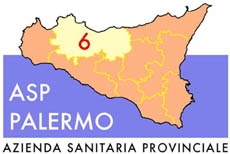 Sede legale: Via G. Cusmano, 24 – 90141  PALERMOC.F. e P. I.V.A.: 05841760829OGGETTO: Gara per la realizzazione, gestione e manutenzione full-risk del sistema informativo dell’ASP Palermo.                                                                   Chiarimenti 1        Con riferimento alla gara in oggetto si comunica quanto segue:Capacità tecnica pagina 10 del disciplinare di gara         Si conferma che l’attestazione della capacità tecnica sia comprovata anche dalla presentazione di forniture “analoghe” a quelle oggetto della gara effettuate durante gli ultimi tre anni;Capacità tecnica pagina 12 del disciplinare di gara         Si precisa che, una procura generale (non rilasciata per l’appalto in oggetto) in cui sia indicato espressamente il procuratore, costituisce titolo sufficiente per la presentazione dell’offerta;Modalità di presentazione dell’offerta pagina 7 del disciplinare di gara       Per la partecipazione alla gara bisogna allegare alla documentazione di gara l’avvenuto pagamento del contributo AVCP.DATA_______________________________PROT. N°_______________________________